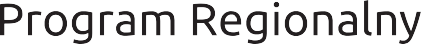 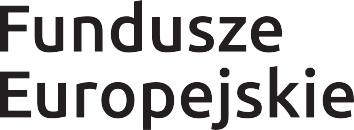 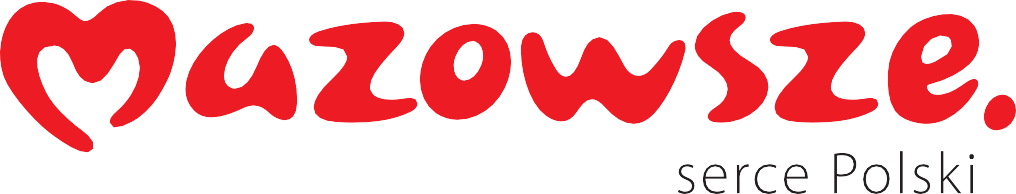 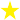 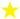 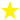 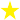 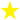 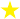 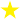 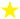 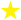 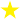 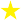 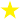 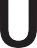 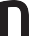 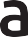 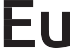 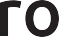 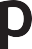 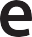 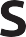 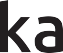 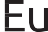 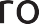 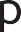 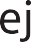 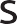 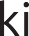 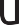 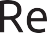 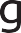 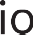 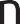 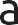 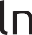 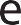 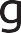 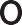 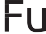 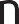 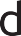 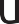 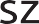 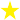 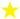 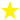 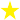 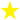 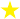 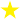 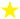 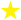 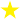 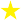 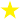 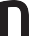 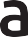 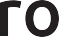 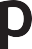 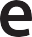 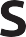 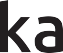 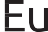 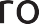 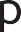 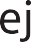 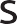 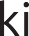 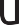 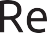 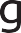 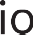 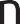 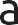 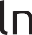 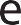 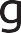 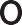 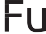 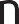 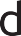 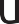 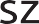 Designers Sp. z o.o.realizuje projekt dofinansowany z Funduszy Europejskich „Opracowanie i skonstruowanie dookólnego laserowego urządzenia skanującego”Celem projektu jest przeprowadzenie prac B+R zmierzających do opracowania własnej technologii laserowych urządzeń skanujących, które poprzez swoje nowe cechy i funkcjonalności będą stanowiły o wdrożeniu innowacyjnego w skali świata rozwiązania pomiarowego.Doﬁnansowanie projektu z UE: 2 335 518,00 PLN